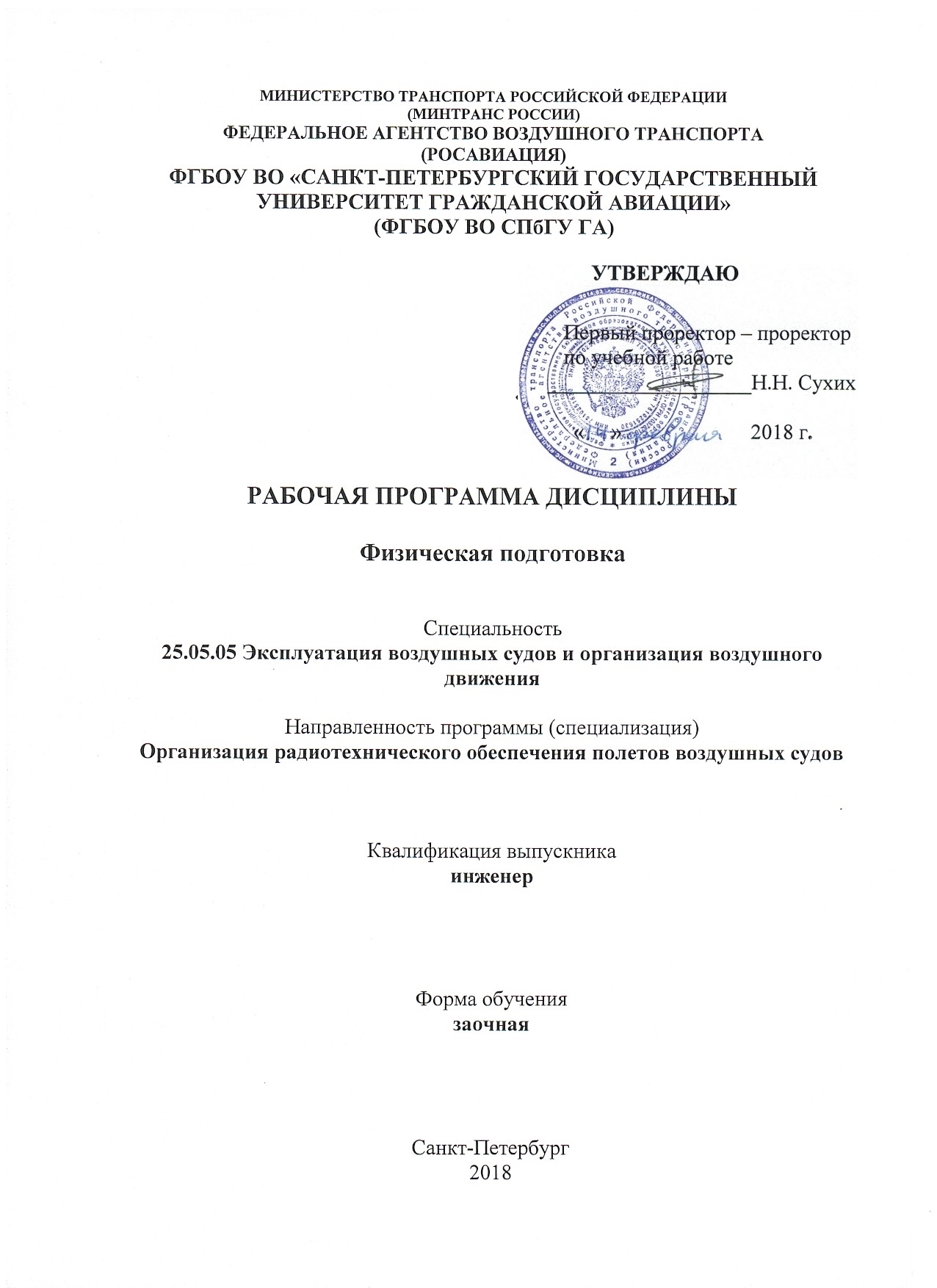 1 Цели освоения дисциплиныЦелью изучения дисциплины является физическое воспитание обучающихся по овладению средствами самостоятельного, методически правильного использования методов физического воспитания и самовоспитания для повышения адаптационных резервов организма, укрепления здоровья, в том числе с использованием навыков самоконтроля; формирование должного уровня физической подготовленности, необходимого для освоения профессиональных умений в процессе обучения в вузе и для обеспечения полноценной социальной и профессиональной деятельности после окончания учебного заведения.Задачами освоения дисциплины являются: формировать грамотное и устойчивое мировоззрение о физической культуре как о части общей культуры общества, понимание социальной значимости физической культуры, ее роли в гармоничном развитии личности и обеспечении эффективной профессиональной деятельности;развивать практические умения и навыки, обеспечивающие сохранение и укрепление здоровья, развитие и совершенствование психофизических качеств, самоопределения в физической культуре;выработать знание социально-биологических и педагогических основ физической культуры и спорта, установки на здоровый образ жизни;сформировать у обучающихся способность направленного использования разнообразных средств физической культуры и спорта для сохранения здоровья и обеспечения профессионального долголетия;вырабатывать привычку к систематическим занятиям физической культурой и спортом;способствовать повышению необходимого уровня физической и спортивной подготовленности, выбору приоритетных видов спорта (систем физических упражнений) по личному предпочтению, а также выработке устойчивой мотивации к систематическим занятиям физической культурой и спортом.Дисциплина обеспечивает подготовку выпускника к эксплуатационно-технологическому виду деятельности.2 Место дисциплины в структуре ОПОП ВОДисциплина «Физическая подготовка» представляет собой дисциплину, относящуюся к вариативной части блока С.4 «Физическая культура».Дисциплина «Физическая подготовка» является обеспечивающей для дисциплины «Физическая культура».Дисциплина изучается в 2, 3, 4, 5 семестрах.3 Компетенции обучающегося, формируемые в результате освоения дисциплиныПроцесс освоения дисциплины направлен на формирование следующих компетенций:4 Объем дисциплины и виды учебной работыОбщая трудоемкость дисциплины составляет 340 академических часов, не переводящихся в зачетные единицы.5 Содержание дисциплины5.1 Соотнесения тем дисциплины и формируемых компетенцийСокращения в разделе «Образовательные технологии»: ПЗ – практическое занятие, КВ – коллективное взаимодействие, РПЗ – решение практических задач; в разделе «Оценочные средства»: КН – контрольный норматив.5.2 Темы дисциплины и виды занятийСокращения: Л – лекция, ПЗ – практическое занятие, С – семинар, ЛР – лабораторная работа, СРС – самостоятельная работа студента, КР – курсовая работа.5.3 Содержание дисциплиныСодержанием дисциплины «Физическая подготовка» в Университете являются: совершенствование физической подготовленности и степени развития двигательных умений и навыков, высокий уровень развития жизненных сил, нравственное, эстетическое, интеллектуальное развитие обучающихся.Физкультурное образование по дисциплине «Физическая подготовка» в Университете проводится на протяжении 2, 3, 4, 5 семестров обучения студентов и осуществляется в следующих формах:- учебные занятия, которые являются основной формой проведения и предусмотрены в расписании занятий;- занятия в спортивных секциях Университета;- самостоятельные занятия физической культурой, спортом и туризмом;- массовые физкультурные и спортивные мероприятия во внеучебное время (спортивные праздники, массовые кроссы, спартакиады).Учебные занятия проводятся в виде практических, в содержание которых включаются упражнения, приемы и действия, не требующие длительного разучивания, а также программные упражнения из ранее изученного учебного материала. Задачей практических занятий является закрепление ранее изученного материала в новых условиях (в сочетании с другими приемами и действиями).Занятия направлены на формирование практических умений и навыков, обеспечивающих сохранение и укрепление здоровья, развитие и совершенствование психофизических качеств, способствующих эффективному применению методов физического воспитания для повышения адаптационных резервов организма и укрепления здоровья, поддержания должного уровня физической подготовленности, необходимого для обеспечения социальной активности и полноценной профессиональной деятельности.Тема 1. Легкая атлетикаЗанятия направлены на совершенствование физических качеств (выносливости, силы, быстроты, гибкости и ловкости) с учетом возрастных особенностей и гендерных отличий для обеспечения необходимого уровня физической подготовленности обучающихся, необходимых для выполнения профессиональных задач, развитие устойчивости к укачиванию. Формирование навыков коллективного взаимодействия.В содержание занятий включаются: беговая подготовка (бег на 60, 100, 400 метров; челночный бег 10х10, 4х100 метров; 1, 3, 5 километров; специальные беговые и прыжковые упражнения; многоскоки), общефизические и специальные физические упражнения (для мышц рук, туловища, ног, для всех групп мышц; комплексы вольных упражнений; стретчинг-упражнения; прыжки на скакалке; прыжки в длину с места с двух ног; запрыгивания; выпрыгивания); упражнения в парах; силовые упражнения (сгибание и разгибание рук в упоре лежа, наклоны туловища вперед из положения лежа на спине, приседания, поднимание гири); спортивные и подвижные игры, упражнения на силовых тренажерах, многопролетных гимнастических снарядах (подтягивание, подъем ног, подъем переворотом из виса на перекладине).Тема 2. Комплексные занятияЗанятия направлены на совершенствование навыков использования силовых и кардио-тренажеров, на освоение основных методик развития силы, координационных способностей и ловкости; формирование навыков в передвижении по пересеченной местности в пешем порядке, в преодолении естественных и искусственных препятствий, в выполнении сложно-координационных упражнений, развитие устойчивости к укачиванию. Формирование навыков коллективного взаимодействия.В содержание занятий включаются: кроссовая подготовка (бег на 3, 5 километров с преодолением препятствий), специальные физические упражнения в составе группы (выполнение координационных упражнений на ограниченном пространстве; с помощью и без помощи партнера; с гимнастическими снарядами; с волейбольными, баскетбольными или футбольными мячами; кувырки, вращения); упражнения в парах; силовые упражнения без снарядов; спортивные и подвижные игры, упражнения на силовых тренажерах, многопролетных гимнастических снарядах в составе группы.Тема 3. Спортивные игрыЗанятия направлены на развитие координационных и скоростных способностей; формирование умений и навыков коллективных действий; воспитание психических качеств и снятие эмоционального напряжения. В содержание занятий включаются: ознакомление с основными правилами спортивных игр; общеразвивающие и специальные упражнения; упражнения по технике и тактике игры; двухсторонние учебно-тренировочные игры; подвижные игры.Основные правила, технико-тактические действия и методика тренировки в волейболе:Прием-передача мяча двумя руками сверху.Прием-передача мяча двумя руками снизу.Подача мяча снизу.Подача мяча сверху.Нападающий удар.Постановка блока.Специальное контрольное упражнение.Основные правила соревнований.Двусторонняя игра.Основные правила, технико-тактические действия и методика тренировки в корф-боле:Бросок по кольцу (сверху, снизу, одной рукой, двумя руками).Передача мяча (сверху, снизу, сбоку, одной рукой, двумя руками).Блокирование соперника.Специальное контрольное упражнение.Основные правила соревнований.Двусторонняя игра.Основные правила, технико-тактические действия и методика тренировки в стрит-боле:Ведение мяча правой и левой рукой.Передача мяча (сверху, снизу, сбоку, одной рукой, двумя руками).Бросок по кольцу (с места, в прыжке).Атака кольца сходу (слева, справа).Специальное контрольное упражнение.Основные правила соревнований.Двусторонняя игра.Основные правила, технико-тактические действия и методика тренировки в мини-футболе:Прием – передача мяча ногой.Прием – передача мяча головой (грудью).Удар подъемом, внутренней и внешней стороной стопы.Ведение мяча по прямой.Дриблинг.Обводка мячом стоек (зигзагом).Специальное контрольное упражнение.Основные правила соревнований.Двусторонняя игра.Основные правила, технико-тактические действия и методика тренировки в баскетболе:Ведение мяча по прямой и «змейкой» (правой и левой рукой).Бросок по кольцу (с места, в прыжке).Атака кольца сходу (слева, справа).Специальное контрольное упражнение.Основные правила соревнований.Двусторонняя игра.5.4 Практические занятия5.5 Лабораторный практикумЛабораторный практикум учебным планом не предусмотрен.5.6 Самостоятельная работаСамостоятельная работа учебным планом не предусмотрена.6 Учебно-методическое и информационное обеспечение дисциплины а) основная литература:1 Германов, Г.Н. Двигательные способности и физические качества. Разделы теории физической культуры: учебное пособие для бакалавриата и магистратуры / Г. Н. Германов. — 2-е изд., пер. и доп. — М. : Издательство Юрайт, 2017. — 224 с. — (Серия : Бакалавр и магистр. Модуль.). — ISBN 978-5-534-04492-8. — Режим доступа : www.biblio-online.ru/book/807F7EDA-AEA9-4B96-85B7-0DD2A5376984, свободный (дата обращения – 14.01.2018).2 Письменский, И.А. Физическая культура: учебник для академического бакалавриата / И. А. Письменский, Ю. Н. Аллянов. — М. : Издательство Юрайт, 2017. — 493 с. — (Серия : Бакалавр. Академический курс). — ISBN 978-5-534-00329-1. — Режим доступа : www.biblio-online.ru/book/CCD19D71-F995-4A8F-B2BF-5FD786DD43BB, свободный (дата обращения – 14.01.2018).3 Физическая культура : учебник и практикум для прикладного бакалавриата / А. Б. Муллер [и др.]. — М. : Издательство Юрайт, 2017. — 424 с. — (Серия : Бакалавр. Прикладной курс). — ISBN 978-5-534-02483-8. — Режим доступа : www.biblio-online.ru/book/AE7D793C-0120-4F4B-A338-4F2F27A41C8F, свободный (дата обращения – 14.01.2018).б) дополнительная литература:4 Бегидова, Т. Основы адаптивной физической культуры : учебное пособие для вузов / Т. Бегидова. — 2-е изд., испр. и доп. — М. : Издательство Юрайт, 2017. — 188 с. — (Серия : Университеты России). — ISBN 978-5-534-04932-9. — Режим доступа : www.biblio-online.ru/book/4BFF511C-1EE5-4C2C-99BD-05495088FC97, свободный (дата обращения – 14.01.2018).5 Капилевич, Л. В. Физиология человека. Спорт : учебное пособие для прикладного бакалавриата / Л. В. Капилевич. — М. : Издательство Юрайт, 2016. — 141 с. — (Серия : Университеты России). — ISBN 978-5-9916-6534-6. — Режим доступа : www.biblio-online.ru/book/5C4075AF-1E8F-4CD1-88D6-9AC6795DDA26, свободный (дата обращения – 14.01.2018).6 Теория и методика избранного вида спорта : учебное пособие для вузов / Т. А. Завьялова [и др.] ; под ред. С. Е. Шивринской. — 2-е изд., испр. и доп. — М. : Издательство Юрайт, 2017. — 247 с. — (Серия : Университеты России). — ISBN 978-5-534-04766-0. — Режим доступа : www.biblio-online.ru/book/E1AAA76D-3A38-4A16-AADA-DADEB608ECB1, свободный (дата обращения – 14.01.2018).в) перечень ресурсов информационно-телекоммуникационной сети «Интернет»:7 ВФСК ГТО [Электронный ресурс]. – Режим доступа: https://www.gto.ru/document, свободный (дата обращения: 14.01.2018).г) программное обеспечение (лицензионное), базы данных, информационно-справочные и поисковые системы:8 Единое окно доступа к образовательным ресурсам [Электронный ресурс]. – Режим доступа: http://window.edu.ru, свободный (дата обращения – 14.01.2018).9 Электронно-библиотечная система «Юрайт» [Электронный ресурс]. – Режим доступа: https://biblio-online.ru/, свободный (дата обращения – 14.01.2018).10 Справочная система Консультант Плюс [Электронный ресурс]. – Режим доступа: http://www.consultant.ru, свободный (дата обращения – 14.01.2018).11 Электронная библиотека научных публикаций «eLIBRARY.RU» [Электронный ресурс]. − Режим доступа: https://elibrary.ru/, свободный (дата обращения – 14.01.2018).7 Материально-техническое обеспечение дисциплиныСтадион с замкнутой беговой дорожкой  и футбольным полем; дистанции бега на ; многопролетные гимнастические снаряды (перекладины, брусья); спортивный зал (баскетбол, фут-зал) № 1 и спортивный зал (волейбол) № 2 с раздевалками и душевыми комнатами; тренажерный зал с комплектом силовых тренажеров; методический кабинет; гимнастические стенки; гимнастические скамьи; волейбольные, баскетбольные, футбольные мячи; гири разновесовые; гантели разновесовые; теннисный стол в комплекте с сеткой; теннисные ракетки и мячи для настольного тенниса; комплект для игры в бадминтон; волейбольные стойки в комплекте с сеткой; передвижные баскетбольные щиты с кольцами; баскетбольные щиты с кольцами; разборные футбольные ворота; гимнастические скакалки; гимнастические обручи; гимнастические коврики; гимнастическое бревно.Лицензионное программное обеспечение при проведении учебных занятий не используется.8 Образовательные и информационные технологииПри реализации дисциплины «Физическая подготовка» используются практические занятия как вид учебной работы, наиболее полно отражающий специфику дисциплины.Практические занятия обеспечивают развитие и закрепление умений и навыков определения целей и задач физкультурного саморазвития, а также принятия наиболее эффективных решений по их реализации. Практические занятия по дисциплине проводятся в соответствии с учебно-тематическим планом в составе отдельных учебных групп. Цель практических занятий – обеспечить планомерный методически грамотный учебно-тренировочный процесс по формированию и совершенствованию физического развития обучающихся и, в результате самостоятельного изучения соответствующих разделов рекомендуемой литературы, приобретение практических навыков использования средств и методов физической культуры для обеспечения полноценной социальной и профессиональной деятельности.В процессе освоения дисциплины используются следующие активные образовательные технологии – решение практических задач, т.е. отработка упражнений и задач для практического занятия односторонним или двусторонним способами, определяющими целостное представление о содержании и методах физической подготовки, в составе групп.Для решения воспитательных и учебных задач в рамках практических занятий используются следующие интерактивные формы обучения – коллективное взаимодействие, т.е. применение поточного, игрового и соревновательного способов организации учебного занятия.Использование активных и интерактивных образовательных технологий способствует повышению интереса и мотивации учащихся, активизации мыслительной деятельности и творческого потенциала студентов, делает более эффективным усвоение материала, позволяет индивидуализировать обучение и ввести оперативную коррекцию физического развития.9 Фонд оценочных средств для проведения текущего контроля успеваемости и промежуточной аттестации по итогам освоения дисциплиныТекущий контроль успеваемости обучающихся включает выполнение контрольных нормативов, характеризующих уровень физического развития обучающихся.Промежуточная аттестация по итогам освоения дисциплины проводится в виде зачета во 2, 3, 4, 5 семестрах.Оценочные средства включают контрольные нормативы по физической подготовленности для проведения входного контроля, контрольные нормативы по физической подготовленности для проведения зачета и зачета с оценкой.Физическая подготовленность обучающихся оценивается по результатам выполнения упражнений, характеризующих развитие основных физических качеств (быстроты, выносливости, гибкости, ловкости и силы).К зачету допускаются обучающиеся, полностью выполнившие практический раздел учебной программы, т.е. выполнившие все запланированные практические контрольные упражнения и нормативы. Контрольные упражнения и нормативы по физической подготовленности обучающихся могут выполняться в условиях спортивных соревнований. Сроки и порядок выполнения контрольных требований, упражнений и нормативов определяются учебной частью университета совместно с кафедрой физической и психофизиологической подготовки на весь учебный год и доводятся до сведения обучающихся. К выполнению зачетных требований, упражнений и нормативов допускаются обучающиеся, регулярно посещавшие учебные занятия и получившие необходимую подготовку.9.1 Балльно-рейтинговая оценка текущего контроля успеваемости и знаний студентов2 семестр3 семестр4 семестр5 семестр9.2 Методические рекомендации по проведению процедуры оценивания знаний, умений и навыков и (или) опыта деятельности, характеризующих этапы формирования компетенцийДля оценивания знаний, умений и навыков и (или) опыта деятельности студентов используются контрольные нормативы.Минимальное значение отработки практических занятий засчитывается при условии посещения не менее 50% занятий, максимальное – при 70% и более.Программой предусмотрена сдача обучающимися зачета с оцениванием физической подготовленности.Оценка физической подготовленности проводится по результатам выполнения контрольных нормативов – при этом минимальное значение засчитывается при условии посещения не менее 50% занятий, максимальный – при 70% и более.9.3 Темы курсовых работ (проектов) по дисциплинеНаписание курсовых работ (проектов) учебным планом не предусмотрено.9.4 Контрольные вопросы для проведения входного контроля остаточных знаний по обеспечивающим дисциплинамВходной контроль учебным планом не предусмотрен.9.5 Описание показателей и критериев оценивания компетенций на различных этапах их формирования, описание шкал оценивания9.5.1 Шкала оценивания физической подготовленности для текущего контроля успеваемости и промежуточной аттестации в форме зачетаОценки результатов определяются при условии выполнения каждого из запланированных контрольных нормативов не ниже, чем на один балл.Оценки (в баллах) за выполнение контрольных нормативов суммируются и делятся на количество нормативов. По среднему баллу определяется зачетная оценка.9.5.2 Описание шкалы оценивания для текущего контроля успеваемости и промежуточной аттестации в форме зачета30 баллов – заслуживает студент, обнаруживший всестороннее, систематическое и глубокое знание учебного программного материала; глубоко усвоивший основную и дополнительную литературу, рекомендованную программой; активно работавший на практических занятиях; владеющий достаточным объемом средств и методов физического воспитания, способствующих решению задач в повседневной и профессиональной деятельности; характеризующийся умением применять их осознанно для обеспечения полноценной социальной и профессиональной деятельности; выполнивший нормы и требования ВФСК ГТО на «золотой» знак; выполнивший контрольные нормативы на оценку «отлично»; отработавший практические занятия не менее 70 %.29 баллов – заслуживает студент, обнаруживший всестороннее, систематическое знание учебного программного материала; глубоко усвоивший основную литературу и знаком с дополнительной литературой, рекомендованной программой; активно работавший на практических занятиях; владеющий достаточным объемом средств и методов физического воспитания для дальнейшего обучения, способный самостоятельно их применять для обеспечения полноценной социальной и профессиональной деятельности; выполнивший нормы и требования ВФСК ГТО на «серебряный» знак; выполнивший контрольные нормативы на оценку «отлично»; отработавший практические занятия не менее 50-69 %.28 баллов – заслуживает студент, обнаруживший полное знание учебного программного материала о существующих средствах и методах физического воспитания, способствующих решению задач в повседневной и профессиональной деятельности и применяет их осознанно, учитывая особенности ситуации; усвоивший основную литературу, рекомендованную программой; активно работавший на практических занятиях; показавший уровень знаний и умений по дисциплине, достаточный для дальнейшей учебы, способный самостоятельно их применять; выполнивший нормы и требования ВФСК ГТО на «бронзовый» знак; выполнивший контрольные нормативы на оценки «хорошо» и «отлично»; отработавший практические занятия не менее 50-69 %.27 баллов – заслуживает студент, обнаруживший достаточно полное знание учебно-программного материала о существующих средствах и методах физического воспитания, способствующих решению задач в повседневной и профессиональной деятельности; усвоивший основную литературу, рекомендованную программой; активно работавший на практических занятиях, показавший систематический характер знаний по дисциплине, достаточный для дальнейшей учебы, способный самостоятельно их применять для физического совершенствования и формирования здорового образа жизни; выполнивший контрольные нормативы на оценку «хорошо»; отработавший практические занятия не менее 50-69 %.26 баллов – заслуживает студент, обнаруживший достаточно полное знание учебно-программного материала о существующих средствах и методах физического воспитания, способствующих решению задач в повседневной и профессиональной деятельности; усвоивший основную литературу, рекомендованную программой; отличавшийся достаточной активностью на практических занятиях, показавший систематический характер знаний по дисциплине, достаточный для формирования здорового образа жизни; выполнивший контрольные нормативы на оценку «удовлетворительно»; отработавший основные практические занятия не менее 50-69 %.25 баллов – заслуживает студент, обнаруживший знание основного учебно-программного материала о существующих средствах и методах физического воспитания в объеме, необходимом для дальнейшей учебы и предстоящей работы по профессии; не отличавшийся активностью на практических занятиях; обладающий необходимыми знаниями для формирования здорового образа жизни; выполнивший контрольные нормативы с минимальным значением; отработавший основные практические занятия не менее 50-69 %.24 балла – заслуживает студент, обнаруживший знание основного учебно-программного материала о существующих средствах и методах физического воспитания в объеме, необходимом для дальнейшей учебы и предстоящей работы по профессии; не отличавшийся активностью на практических занятиях; обладающий достаточными знаниями для формирования здорового образа жизни под руководством специалиста по физической культуре; выполнивший контрольные нормативы с минимальным значением; отработавший основные практические занятия не менее 50-69 %.23 балла – заслуживает студент, обнаруживший знание основного учебно-программного материала о существующих средствах и методах физического воспитания в объеме, необходимом для дальнейшей учебы и предстоящей работы по профессии; отличавшийся пассивностью на практических занятиях; обладающий необходимыми знаниями для формирования здорового образа жизни под руководством специалиста по физической культуре; выполнивший контрольные нормативы с минимальным значением; отработавший основные практические занятия менее 50 %.22 балла – выставляется студенту, обнаружившему значительные пробелы в знаниях или отсутствие знаний по значительной части основного учебно-программного материала о существующих средствах и методах физического воспитания; не отработавшему основные практические занятия; который не может продолжить обучение или приступить к профессиональной деятельности без дополнительных занятий по соответствующей дисциплине; выполнивший контрольные нормативы с минимальным значением; отработавший основные практические занятия менее 50 %.21 балл - заслуживает студент, обнаруживший знание основного учебно-программного материала о существующих средствах и методах физического воспитания в объеме, необходимом для дальнейшей учебы и предстоящей работы по профессии; отличавшийся пассивностью на практических занятиях; усвоивший основную литературу, рекомендованную программой; обладающий необходимыми навыками для формирования здорового образа жизни под руководством специалиста по физической культуре; выполнивший контрольные нормативы с минимальным значением; отработавший основные практические занятия не менее 50-69%.20 баллов – выставляется студенту, обнаружившему значительные пробелы в знаниях или отсутствие знаний по значительной части основного учебно-программного материала о существующих средствах и методах физического воспитания; выполнивший контрольные нормативы с минимальным значением; отработавший основные практические занятия не менее 50%.Менее 20 баллов – выставляется студенту, не выполнившему вышеперечисленные требования.9.6 Типовые контрольные задания для проведения текущего контроля и промежуточной аттестации по итогам освоения дисциплины В качестве контрольных заданий для проведения текущего контроля и промежуточной аттестации студентов основного и подготовительного учебных отделений по итогам освоения дисциплины используются следующие контрольные нормативы по физической подготовленности:ЮНОШИДЕВУШКИОценки результатов определяются при условии выполнения каждого из запланированных контрольных нормативов не ниже, чем на один балл.Оценки (в баллах) за выполнение контрольных нормативов суммируются и делятся на количество нормативов. По среднему баллу определяется зачетная оценка.10 Методические рекомендации для обучающихся по освоению дисциплиныОрганизация работы по дисциплине «Физическая подготовка» осуществляется в следующих формах:- аудиторные занятия (практические занятия);- активные (решение практических задач) и интерактивные (коллективное взаимодействие) формы проведения занятий.Учебный материал структурирован по темам. Обучающиеся самостоятельно проводят предварительную подготовку к занятию.Для успешного освоения дисциплины обучающимся необходимо освоить программные физические упражнения.Основной формой организации практических занятий в Университете является учебное занятие, продолжительность которого составляет 90 минут. По структуре занятие делится на три части: подготовительную, основную и заключительную.Подготовительная часть направлена на организацию занимающихся и подготовку организма к выполнению задач основной части занятия. В начале каждого занятия сообщаются цели, задачи и учебные вопросы занятия. Далее проводится разминка. Она включает строевые приемы на месте и в движении, различные виды ходьбы, бега, прыжков, общеразвивающих упражнений в движении и на месте, упражнений на внимание, выполнение упражнений в парах, повторение спортивно-технических умений. Оптимальные величины длительности разминки и длительности интервала между ее окончанием и началом работы определяются видом спортивно-физкультурной деятельности, степенью тренированности занимающихся, метеорологическими условиями и другими факторами. В среднем разминка должна проводиться 10-20 минут. Разминка не должна вызывать утомление.Основная часть направлена на повышение физической подготовленности, воспитание специальных качеств, которые должны способствовать увеличению аэробных возможностей, уровня выносливости и работоспособности. В этой части происходит, как правило, обучение или совершенствование технических приемов или двигательных действий, используются различные средства (физические упражнения, оздоровительные силы природы и гигиенические факторы) и методы (равномерный, переменный, повторный, интервальный, соревновательный, контрольный) для развития физических качеств (выносливость, сила, быстрота, ловкость, гибкость), а также подготовка к выполнению контрольных нормативов в соответствии с требованиями учебного плана, формирование организационно-методических умений и навыков самостоятельного проведения форм физического воспитания. Заканчивается основная часть игровыми упражнениями (эстафетами), подвижными или учебно-тренировочными играми.Заключительная часть направлена на постепенный переход организма от высокой нагрузки в основной части к спокойному состоянию. Используются бег, упражнения в ходьбе, в том числе и дыхательные, а также выполнение технических элементов стоя на месте (например, штрафной бросок в баскетболе), можно выполнять упражнения основной части занятия, но с пониженной интенсивностью, что обеспечивает плавный переход от состояния высокой двигательной активности к состоянию относительного покоя.Занятия в учебных отделениях отличаются требованиями к уровню освоения учебного материала, объемом и интенсивностью физической нагрузки. Допуск к занятиям осуществляется на основании результатов медицинского обследования и распределения обучающихся на группы здоровья, которые проводятся ежегодно в начале учебного года. В основную группу направляются студенты, у которых при осмотре в состоянии здоровья не было выявлено отклонений от нормы, редко болеющие острыми респираторными и другими заболеваниями.В подготовительную группу могут быть зачислены студенты, часто болеющие простудными заболеваниями, имеющие различные функциональные отклонения (состояния) после перенесенных заболеваний, с удовлетворительным уровнем физической подготовленности.В процессе прохождения дисциплины каждый обучающийся обязан: соблюдать требования безопасности на практических занятиях, соблюдать требования учебной дисциплины, выполнять указания и распоряжения руководителя занятия, систематически посещать занятия по физической подготовке в дни и часы, предусмотренные учебным расписанием, повышать свою физическую подготовленность и выполнять практические требования и нормы, совершенствовать спортивное мастерство; выполнять контрольные упражнения и нормативы, сдавать зачет и зачет с оценкой по физической подготовке в установленные сроки; соблюдать рациональный режим учебы, отдыха и питания; регулярно заниматься гигиенической гимнастикой, самостоятельно заниматься физическими упражнениями и спортом, используя консультации преподавателя; активно участвовать в массовых оздоровительных, физкультурных и спортивных мероприятиях в учебной группе, на курсе, факультете, в вузе; проходить медицинское обследование в установленные сроки, осуществлять самоконтроль за состоянием здоровья, физического развития, за физической и спортивной подготовкой; иметь спортивный костюм и спортивную обувь, соответствующие виду занятий.В результате изучения дисциплины обучающийся должен: понимать роль физической культуры в развитии человека и подготовке специалиста; знать основы физической культуры и здорового образа жизни; владеть системой практических умений и навыков, обеспечивающих сохранение и укрепление здоровья, развитие и совершенствование психофизических способностей и качеств (с выполнением установленных нормативов по общей физической и спортивно-технической подготовке); приобрести личный опыт использования физкультурно-спортивной деятельности для повышения своих функциональных и двигательных возможностей, для достижения личных жизненных и профессиональных целей.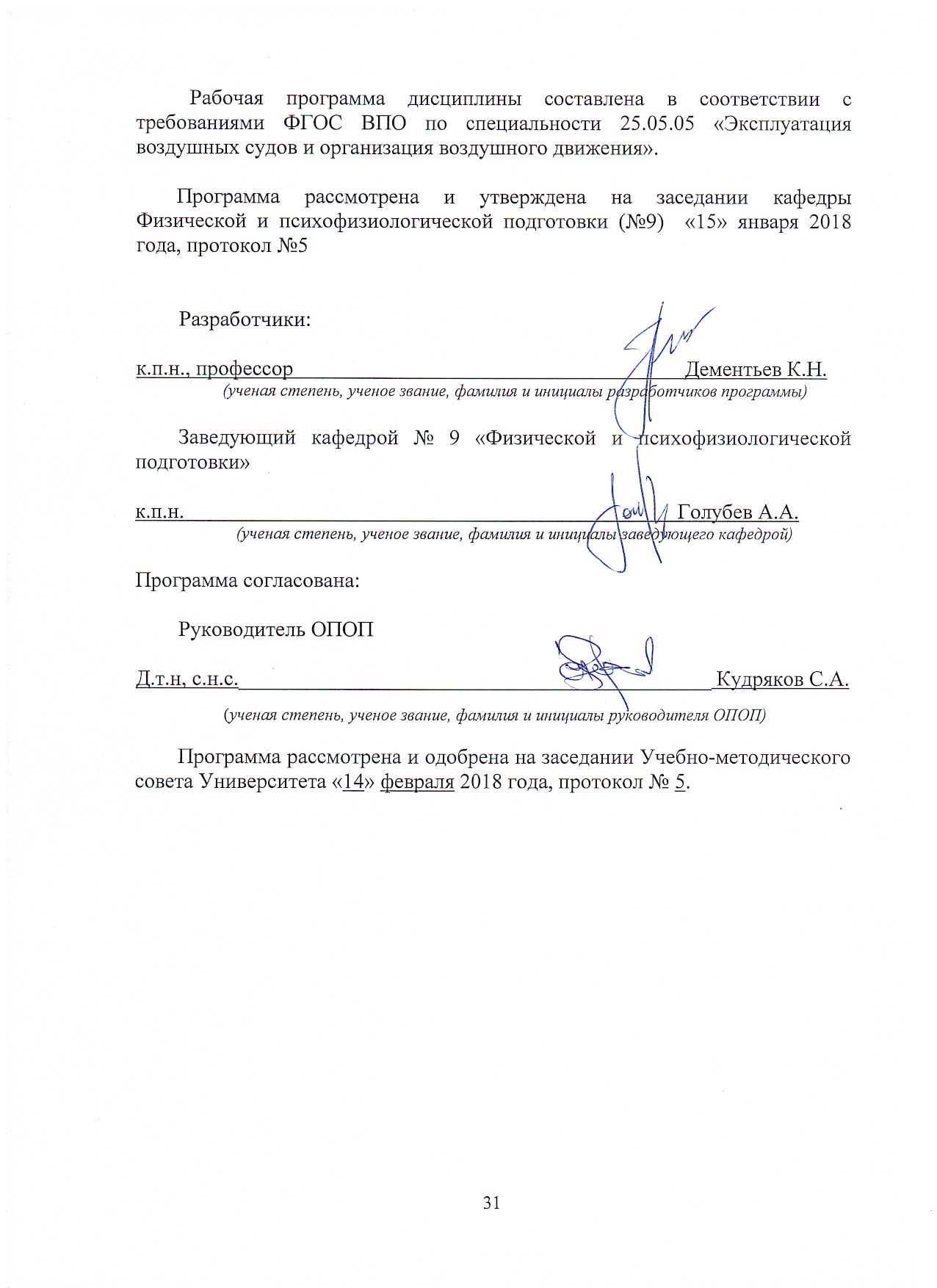 Перечень и код компетенцийПеречень планируемых результатов обучения по дисциплинеВладеть средствами самостоятельного, методически правильного использования методов физического воспитания и самовоспитания для повышения адаптационных резервов организма, укрепления здоровья, в том числе с использованием навыков самоконтроля (ОК-35)Знать:- социально-гуманитарную ценностную роль физического воспитания в развитии личности;- принципы формирования физической культуры личности и здорового образа жизниУметь:- использовать физкультурно-спортивную деятельность для повышения своих функциональных и двигательных возможностей, направленных на достижение личных жизненных целейВладеть:- основами методики самостоятельных занятий и самоконтроля за состоянием своего организма;- системой практических умений и навыков, обеспечивающих сохранение и укрепление здоровья, развитие и совершенствование психофизических способностей и качеств (с выполнением установленных нормативов по общей физической и спортивно-технической подготовке)Готовность к достижению должного уровня физической подготовленности, необходимого для освоения профессиональных умений в процессе обучения в вузе и для обеспечения полноценной социальной и профессиональной деятельности после окончания учебного заведения (ОК-36)Знать:- социально-гуманитарную ценностную роль физического воспитания в развитии личности и подготовке к профессиональной деятельности;- основы формирования физической культуры личности и здорового образа жизниУметь:- использовать физкультурно-спортивную деятельность для повышения своих функциональных и двигательных возможностей для достижения личных жизненных и профессиональных целейВладеть:- основами системы практических умений и навыков, обеспечивающих сохранение и укрепление здоровья, развитие и освоение профессиональных умений в процессе обучения в вузе и для обеспечения полноценной социальной и профессиональной деятельности после окончания учебного заведенияНаименованиеВсего часовКурсыКурсыКурсыКурсыНаименованиеВсего часов2345Общая трудоемкость дисциплины34085858585Контактная работа:305,476,376,376,376,5лекции-----практические занятия30476767676семинары-----лабораторные работы-----курсовой проект (работа)-----Самостоятельная работа студента-----Промежуточная аттестация, в том числе369999контактная работа1,40,30,30,30,5самостоятельная работа по подготовке к зачету34,68,78,78,78,5Темы дисциплиныКоличество часовКомпетенцииКомпетенцииОбразовательные технологииОценочные средстваТемы дисциплиныКоличество часовОК-35ОК-36Образовательные технологииОценочные средства2 семестр2 семестр2 семестр2 семестр2 семестр2 семестрТема 3. Спортивные игры26++ПЗ, КВ, РПЗКНТема 2. Комплексные занятия36++ПЗ, КВ, РПЗКНТема 1. Легкая атлетика14++ПЗ, КВ, РПЗКНИтого за 2 семестр76Промежуточная аттестация9Всего за 2 семестр853 семестр3 семестр3 семестр3 семестр3 семестр3 семестрТема 1. Легкая атлетика32++ПЗ, КВ, РПЗКНТема 2. Комплексные занятия44++ПЗ, КВ, РПЗКНИтого за 3 семестр76Промежуточная аттестация9Всего за 3 семестр854 семестр4 семестр4 семестр4 семестр4 семестр4 семестрТема 3. Спортивные игры40++КНТема 2. Комплексные занятия20++ПЗ, КВ, РПЗКНТема 1. Легкая атлетика16++ПЗ, КВ, РПЗКНИтого за 4 семестр76Промежуточная аттестация9Всего за 4 семестр855 семестр5 семестр5 семестр5 семестр5 семестр5 семестрТема 1. Легкая атлетика20++ПЗ, КВ, РПЗКНТема 2. Комплексные занятия20++ПЗ, КВ, РПЗКНТема 3. Спортивные игры36++ПЗ, КВ, РПЗКНИтого за 5 семестр76Промежуточная аттестация9Всего за 5 семестр85Всего по дисциплине340Наименование темы дисциплиныЛПЗСЛРСРСКРВсего часов2 семестр2 семестр2 семестр2 семестр2 семестр2 семестр2 семестр2 семестрТема 3. Спортивные игры-26----26Тема 2. Комплексные занятия36----36Тема 1. Легкая атлетика-14----14Итого за 2 семестр-76----76Промежуточная аттестацияПромежуточная аттестацияПромежуточная аттестацияПромежуточная аттестацияПромежуточная аттестацияПромежуточная аттестацияПромежуточная аттестация9Всего за 2 семестрВсего за 2 семестрВсего за 2 семестрВсего за 2 семестрВсего за 2 семестрВсего за 2 семестрВсего за 2 семестр853 семестр3 семестр3 семестр3 семестр3 семестр3 семестр3 семестр3 семестрТема 1. Легкая атлетика-32----32Тема 2. Комплексные занятия-44----44Итого за 3 семестр-76----76Промежуточная аттестацияПромежуточная аттестацияПромежуточная аттестацияПромежуточная аттестацияПромежуточная аттестацияПромежуточная аттестацияПромежуточная аттестация9Всего за 3 семестрВсего за 3 семестрВсего за 3 семестрВсего за 3 семестрВсего за 3 семестрВсего за 3 семестрВсего за 3 семестр854 семестр4 семестр4 семестр4 семестр4 семестр4 семестр4 семестр4 семестрТема 3. Спортивные игры-40----40Тема 2. Комплексные занятия-20----20Тема 1. Легкая атлетика-16----16Итого за 4 семестр-76----76Промежуточная аттестацияПромежуточная аттестацияПромежуточная аттестацияПромежуточная аттестацияПромежуточная аттестацияПромежуточная аттестацияПромежуточная аттестация9Всего за 4 семестрВсего за 4 семестрВсего за 4 семестрВсего за 4 семестрВсего за 4 семестрВсего за 4 семестрВсего за 4 семестр855 семестр5 семестр5 семестр5 семестр5 семестр5 семестр5 семестр5 семестрТема 1. Легкая атлетика-20----20Тема 2. Комплексные занятия-20----20Тема 3. Спортивные игры-36----36Итого за 5 семестр-76----76Промежуточная аттестацияПромежуточная аттестацияПромежуточная аттестацияПромежуточная аттестацияПромежуточная аттестацияПромежуточная аттестацияПромежуточная аттестация9Всего за 5 семестрВсего за 5 семестрВсего за 5 семестрВсего за 5 семестрВсего за 5 семестрВсего за 5 семестрВсего за 5 семестр85Всего по дисциплинеВсего по дисциплинеВсего по дисциплинеВсего по дисциплинеВсего по дисциплинеВсего по дисциплинеВсего по дисциплине340Номер темы дисциплины Тематика практических занятийТрудо-емкость(часы)2 семестр2 семестр2 семестр3Практическое занятие 1-13. Спортивные игры262Практическое занятие 14-31. Комплексные занятия361Практическое занятие 32-38. Легкая атлетика14Итого за 2 семестрИтого за 2 семестр763 семестр3 семестр3 семестр1Практическое занятие 1-16. Легкая атлетика322Практическое занятие 17-38. Комплексные занятия44Итого за 3 семестрИтого за 3 семестр764 семестр4 семестр4 семестр3Практическое занятие 1-20. Спортивные игры402Практическое занятие 21-30. Комплексные занятия201Практическое занятие 31-38. Легкая атлетика16Итого за 4 семестрИтого за 4 семестр765 семестр5 семестр5 семестр1Практическое занятие 1-10. Легкая атлетика202Практическое занятие 11-20. Комплексные занятия203Практическое занятие 21-38. Спортивные игры36Итого за 5 семестрИтого за 5 семестр76Итого по дисциплинеИтого по дисциплине304Тема/вид учебных занятий (оценочных заданий), позволяющих обучающемуся продемонстрировать достигнутый уровень сформированности компетенцийКоличество баллов Количество баллов Количество баллов Срок контроля (порядковый номер недели с начала семестра)При-меча-ниеТема/вид учебных занятий (оценочных заданий), позволяющих обучающемуся продемонстрировать достигнутый уровень сформированности компетенциймини-мальное значениемини-мальное значениемакси-мальное значениеСрок контроля (порядковый номер недели с начала семестра)При-меча-ниеКонтактная работаТема 3. Спортивные игры.Практическое занятие 1-131212181-4Тема 2. Комплексные занятия.Практическое занятие 14-312020305-12Тема 1. Легкая атлетика.Практическое занятие 32-38881213-18Контрольное выполнение нормативов по физической подготовленности55101-18Самостоятельная работа студента----Итого по обязательным видам занятий454570Зачет151530Итого по дисциплине6060100Премиальные виды деятельности(для учета при определении рейтинга)Научные публикации по темам дисциплины 418Участие в научных конференциях по темам дисциплины418Выступление в составе сборной команды Университета по виду спорта418Выполнение норм и требований ВФСК ГТО818Итого дополнительно премиальных баллов20Всего по дисциплине (для рейтинга)120Перевод баллов балльно-рейтинговой системы в оценку по«академической» шкалеПеревод баллов балльно-рейтинговой системы в оценку по«академической» шкалеПеревод баллов балльно-рейтинговой системы в оценку по«академической» шкалеПеревод баллов балльно-рейтинговой системы в оценку по«академической» шкалеПеревод баллов балльно-рейтинговой системы в оценку по«академической» шкалеПеревод баллов балльно-рейтинговой системы в оценку по«академической» шкалеКоличество баллов по БРСКоличество баллов по БРСОценкаОценкаОценкаОценка60 и более60 и более«зачтено»«зачтено»«зачтено»«зачтено»менее 60менее 60«не зачтено»«не зачтено»«не зачтено»«не зачтено»Тема/вид учебных занятий (оценочных заданий), позволяющих обучающемуся продемонстрировать достигнутый уровень сформированности компетенцийКоличество баллов Количество баллов Количество баллов Срок контроля (порядковый номер недели с начала семестра)При-меча-ниеТема/вид учебных занятий (оценочных заданий), позволяющих обучающемуся продемонстрировать достигнутый уровень сформированности компетенциймини-мальное значениемини-мальное значениемакси-мальное значениеСрок контроля (порядковый номер недели с начала семестра)При-меча-ниеКонтактная работаТема 1. Легкая атлетика. Практическое занятие 1-162020301-6Тема 2. Комплексные занятия.Практическое занятие 17-382020307-14Контрольное выполнение нормативов по физической подготовленности55101-14Самостоятельная работа студента----Итого по обязательным видам занятий454570Зачет 151530Итого по дисциплине6060100Премиальные виды деятельности(для учета при определении рейтинга)Научные публикации по темам дисциплины 414Участие в научных конференциях по темам дисциплины414Выступление в составе сборной команды Университета по виду спорта414Выполнение норм и требований ВФСК ГТО814Итого дополнительно премиальных баллов20Всего по дисциплине (для рейтинга)120Перевод баллов балльно-рейтинговой системы в оценку по«академической» шкалеПеревод баллов балльно-рейтинговой системы в оценку по«академической» шкалеПеревод баллов балльно-рейтинговой системы в оценку по«академической» шкалеПеревод баллов балльно-рейтинговой системы в оценку по«академической» шкалеПеревод баллов балльно-рейтинговой системы в оценку по«академической» шкалеПеревод баллов балльно-рейтинговой системы в оценку по«академической» шкалеКоличество баллов по БРСКоличество баллов по БРСОценкаОценкаОценкаОценка60 и более60 и более«зачтено»«зачтено»«зачтено»«зачтено»менее 60менее 60«не зачтено»«не зачтено»«не зачтено»«не зачтено»Тема/вид учебных занятий (оценочных заданий), позволяющих обучающемуся продемонстрировать достигнутый уровень сформированности компетенцийКоличество баллов Количество баллов Количество баллов Срок контроля (порядковый номер недели с начала семестра)При-меча-ниеТема/вид учебных занятий (оценочных заданий), позволяющих обучающемуся продемонстрировать достигнутый уровень сформированности компетенциймини-мальное значениемини-мальное значениемакси-мальное значениеСрок контроля (порядковый номер недели с начала семестра)При-меча-ниеКонтактная работаТема 3. Спортивные игры. Практическое занятие 1-202020301-5Тема 2. Комплексные занятия.Практическое занятие 21-301212186-12Тема 1. Легкая атлетика.Практическое занятие 31-38881213-18Контрольное выполнение нормативов по физической подготовленности55101-18Самостоятельная работа студента----Итого по обязательным видам занятий454570Зачет 151530Итого по дисциплине6060100Премиальные виды деятельности(для учета при определении рейтинга)Научные публикации по темам дисциплины 418Участие в научных конференциях по темам дисциплины418Выступление в составе сборной команды Университета по виду спорта418Выполнение норм и требований ВФСК ГТО818Итого дополнительно премиальных баллов20Всего по дисциплине (для рейтинга)120Перевод баллов балльно-рейтинговой системы в оценку по«академической» шкалеПеревод баллов балльно-рейтинговой системы в оценку по«академической» шкалеПеревод баллов балльно-рейтинговой системы в оценку по«академической» шкалеПеревод баллов балльно-рейтинговой системы в оценку по«академической» шкалеПеревод баллов балльно-рейтинговой системы в оценку по«академической» шкалеПеревод баллов балльно-рейтинговой системы в оценку по«академической» шкалеКоличество баллов по БРСКоличество баллов по БРСОценкаОценкаОценкаОценка60 и более60 и более«зачтено»«зачтено»«зачтено»«зачтено»менее 60менее 60«не зачтено»«не зачтено»«не зачтено»«не зачтено»Тема/вид учебных занятий (оценочных заданий), позволяющих обучающемуся продемонстрировать достигнутый уровень сформированности компетенцийКоличество баллов Количество баллов Количество баллов Срок контроля (порядковый номер недели с начала семестра)При-меча-ниеТема/вид учебных занятий (оценочных заданий), позволяющих обучающемуся продемонстрировать достигнутый уровень сформированности компетенциймини-мальное значениемини-мальное значениемакси-мальное значениеСрок контроля (порядковый номер недели с начала семестра)При-меча-ниеКонтактная работаТема 1. Легкая атлетика.Практическое занятие 1-1088121-4Тема 2. Комплексные занятия.Практическое занятие 11-201212185-8Тема 3. Спортивные игры.Практическое занятие 21-382020309-14Контрольное выполнение нормативов по физической подготовленности55101-14Самостоятельная работа студента----Итого по обязательным видам занятий454570Зачет151530Итого по дисциплине6060100Премиальные виды деятельности(для учета при определении рейтинга)Научные публикации по темам дисциплины414Участие в научных конференциях по темам дисциплины414Выступление в составе сборной команды Университета по виду спорта414Выполнение норм и требований ВФСК ГТО814Итого дополнительно премиальных баллов20Всего по дисциплине (для рейтинга)120Перевод баллов балльно-рейтинговой системы в оценку по«академической» шкалеПеревод баллов балльно-рейтинговой системы в оценку по«академической» шкалеПеревод баллов балльно-рейтинговой системы в оценку по«академической» шкалеПеревод баллов балльно-рейтинговой системы в оценку по«академической» шкалеПеревод баллов балльно-рейтинговой системы в оценку по«академической» шкалеПеревод баллов балльно-рейтинговой системы в оценку по«академической» шкалеКоличество баллов по БРСКоличество баллов по БРСОценкаОценкаОценкаОценка60 и более60 и более«зачтено»«зачтено»«зачтено»«зачтено»менее 60менее 60«не зачтено»«не зачтено»«не зачтено»«не зачтено»Критерии оценивания компетенцийЭтапы формированияПоказатели оценивания компетенцийВладеть средствами самостоятельного, методически правильного использования методов физического воспитания и самовоспитания для повышения адаптационных резервов организма, укрепления здоровья, в том числе с использованием навыков самоконтроля (ОК-35)Владеть средствами самостоятельного, методически правильного использования методов физического воспитания и самовоспитания для повышения адаптационных резервов организма, укрепления здоровья, в том числе с использованием навыков самоконтроля (ОК-35)Владеть средствами самостоятельного, методически правильного использования методов физического воспитания и самовоспитания для повышения адаптационных резервов организма, укрепления здоровья, в том числе с использованием навыков самоконтроля (ОК-35)Знать:- социально-гуманитарную ценностную роль физического воспитания в развитии личности;- принципы формирования физической культуры личности и здорового образа жизниЭтап 1. Формирование базы двигательных способностей и специальных знанийстепень освоения основ теории физической культуры и спортаЗнать:- социально-гуманитарную ценностную роль физического воспитания в развитии личности;- принципы формирования физической культуры личности и здорового образа жизниЭтап 1. Формирование базы двигательных способностей и специальных знанийуровень изученности средств физического воспитания, способствующих решению задач в повседневной и профессиональной деятельностиЗнать:- социально-гуманитарную ценностную роль физического воспитания в развитии личности;- принципы формирования физической культуры личности и здорового образа жизниЭтап 1. Формирование базы двигательных способностей и специальных знанийстепень ознакомления с основами методики организации занятий физической культурой и спортомЗнать:- социально-гуманитарную ценностную роль физического воспитания в развитии личности;- принципы формирования физической культуры личности и здорового образа жизниЭтап 1. Формирование базы двигательных способностей и специальных знанийспособность к изучению методик организации и проведения самоконтроля в процессе занятий спортомЗнать:- социально-гуманитарную ценностную роль физического воспитания в развитии личности;- принципы формирования физической культуры личности и здорового образа жизниЭтап 2.Формирование навыков практического использования средств и методов физической культурызнает основы жизнедеятельности и двигательной активности человекаЗнать:- социально-гуманитарную ценностную роль физического воспитания в развитии личности;- принципы формирования физической культуры личности и здорового образа жизниЭтап 2.Формирование навыков практического использования средств и методов физической культурызнает основы здорового образа жизни, требования безопасности и меры предупреждения травматизма на занятиях по физической подготовкеЗнать:- социально-гуманитарную ценностную роль физического воспитания в развитии личности;- принципы формирования физической культуры личности и здорового образа жизниЭтап 2.Формирование навыков практического использования средств и методов физической культурыизучил методику самостоятельной физической тренировкиЗнать:- социально-гуманитарную ценностную роль физического воспитания в развитии личности;- принципы формирования физической культуры личности и здорового образа жизниЭтап 3.Проверка усвоения материалаиспользует методы и средства физической культуры для обеспечения полноценной социальной и профессиональной деятельностиУметь:- использовать физкультурно-спортивную деятельность для повышения своих функциональных и двигательных возможностей, направленных на достижение личных жизненных целейЭтап 1. Формирование базы двигательных способностей и специальных знанийспособен выполнять комплексы физических упражнений оздоровительной и восстановительной гимнастикиУметь:- использовать физкультурно-спортивную деятельность для повышения своих функциональных и двигательных возможностей, направленных на достижение личных жизненных целейЭтап 1. Формирование базы двигательных способностей и специальных знанийспособен самостоятельно организовать свою физкультурно-спортивную деятельностьУметь:- использовать физкультурно-спортивную деятельность для повышения своих функциональных и двигательных возможностей, направленных на достижение личных жизненных целейЭтап 2.Формирование навыков практического использования средств и методов физической культурыметодически грамотно применяет средства и методы физической культуры для поддержания должного уровня физической подготовленностиУметь:- использовать физкультурно-спортивную деятельность для повышения своих функциональных и двигательных возможностей, направленных на достижение личных жизненных целейЭтап 2.Формирование навыков практического использования средств и методов физической культурыразрабатывает варианты ее решенияУметь:- использовать физкультурно-спортивную деятельность для повышения своих функциональных и двигательных возможностей, направленных на достижение личных жизненных целейЭтап 3.Проверка усвоения материалавыполняет программные упражненияВладеть:- основами методики самостоятельных занятий и самоконтроля за состоянием своего организма;- системой практических умений и навыков, обеспечивающих сохранение и укрепление здоровья, развитие и совершенствование психофизических способностей и качеств (с выполнением установленных нормативов по общей физической и спортивно-технической подготовке)Этап 1. Формирование базы двигательных способностей и специальных знанийиспользует изученные методики для поддержания адаптационных резервов организма и укрепления здоровья, поддержания должного уровня физической подготовленностиВладеть:- основами методики самостоятельных занятий и самоконтроля за состоянием своего организма;- системой практических умений и навыков, обеспечивающих сохранение и укрепление здоровья, развитие и совершенствование психофизических способностей и качеств (с выполнением установленных нормативов по общей физической и спортивно-технической подготовке)Этап 2.Формирование навыков практического использования средств и методов физической культурысамостоятельно применяет методы и средства физической культуры для обеспечения полноценной социальной и профессиональной деятельностиВладеть:- основами методики самостоятельных занятий и самоконтроля за состоянием своего организма;- системой практических умений и навыков, обеспечивающих сохранение и укрепление здоровья, развитие и совершенствование психофизических способностей и качеств (с выполнением установленных нормативов по общей физической и спортивно-технической подготовке)Этап 3.Проверка усвоения материалауспешное прохождение зачетаГотовность к достижению должного уровня физической подготовленности, необходимого для освоения профессиональных умений в процессе обучения в вузе и для обеспечения полноценной социальной и профессиональной деятельности после окончания учебного заведения (ОК-36)Готовность к достижению должного уровня физической подготовленности, необходимого для освоения профессиональных умений в процессе обучения в вузе и для обеспечения полноценной социальной и профессиональной деятельности после окончания учебного заведения (ОК-36)Готовность к достижению должного уровня физической подготовленности, необходимого для освоения профессиональных умений в процессе обучения в вузе и для обеспечения полноценной социальной и профессиональной деятельности после окончания учебного заведения (ОК-36)Знать:- социально-гуманитарную ценностную роль физического воспитания в развитии личности и подготовке к профессиональной деятельности;- основы формирования физической культуры личности и здорового образа жизниЭтап 1. Формирование базы двигательных способностей и специальных знанийознакомление с основными понятиями физической культуры и спортаЗнать:- социально-гуманитарную ценностную роль физического воспитания в развитии личности и подготовке к профессиональной деятельности;- основы формирования физической культуры личности и здорового образа жизниЭтап 1. Формирование базы двигательных способностей и специальных знанийознакомление с содержанием средств и методов физического воспитания, способствующих решению в профессиональной деятельностиЗнать:- социально-гуманитарную ценностную роль физического воспитания в развитии личности и подготовке к профессиональной деятельности;- основы формирования физической культуры личности и здорового образа жизниЭтап 2.Формирование навыков практического использования средств и методов физической культурыознакомление с основами методики организации занятий физической культурой и спортомЗнать:- социально-гуманитарную ценностную роль физического воспитания в развитии личности и подготовке к профессиональной деятельности;- основы формирования физической культуры личности и здорового образа жизниЭтап 3.Проверка усвоения материаласпособность применять изученные методики с помощью специалиста по физической культуре Уметь:- использовать физкультурно-спортивную деятельность для повышения своих функциональных и двигательных возможностей по достижению личных жизненных и профессиональных целейЭтап 1. Формирование базы двигательных способностей и специальных знанийспособен выполнять комплексы физических упражнений оздоровительной и восстановительной гимнастикиУметь:- использовать физкультурно-спортивную деятельность для повышения своих функциональных и двигательных возможностей по достижению личных жизненных и профессиональных целейЭтап 2.Формирование навыков практического использования средств и методов физической культурыознакомление с методиками организации и проведения самостоятельных занятий физической культуройУметь:- использовать физкультурно-спортивную деятельность для повышения своих функциональных и двигательных возможностей по достижению личных жизненных и профессиональных целейЭтап 3.Проверка усвоения материаламетодически грамотно применяет средства и методы физической культуры для поддержания должного уровня физической подготовленностиВладеть:основами системы практических умений и навыков, обеспечивающих сохранение и укрепление здоровья, развитие и освоение профессиональных умений в процессе обучения в вузе и для обеспечения полноценной социальной и профессиональной деятельности после окончания учебного заведенияЭтап 1. Формирование базы двигательных способностей и специальных знанийиспользует изученные методики для поддержания адаптационных резервов организма и укрепления здоровья, поддержания должного уровня физической подготовленностиВладеть:основами системы практических умений и навыков, обеспечивающих сохранение и укрепление здоровья, развитие и освоение профессиональных умений в процессе обучения в вузе и для обеспечения полноценной социальной и профессиональной деятельности после окончания учебного заведенияЭтап 2.Формирование навыков практического использования средств и методов физической культурыспособность самостоятельно применять изученные методики Владеть:основами системы практических умений и навыков, обеспечивающих сохранение и укрепление здоровья, развитие и освоение профессиональных умений в процессе обучения в вузе и для обеспечения полноценной социальной и профессиональной деятельности после окончания учебного заведенияЭтап 3.Проверка усвоения материалауспешное прохождение зачетакурс5 баллов6 баллов7 баллов8 баллов9 баллов10 балловкурс«удовлетворительно»«удовлетворительно»«хорошо»«хорошо»«отлично»«отлично»12,52,62,72,82,93,022,5-3,03,13,23,33,43,533,0-3,53,63,73,83,94,0№физическиекачестваконтрольные нормативыединицыизмерениябаллыбаллыбаллыбаллыбаллы№физическиекачестваконтрольные нормативыединицыизмерения543211.быстротабег на сек.13,213,614,014,314,62.выносливостьбег на мин., сек.12.0012.3513.0013.5014.303.выносливостьбег на мин., сек.21.3022.3023.3024.5025.404.ловкостьпрыжок в длину с местасм2502402302232155.силаподтягивание в висе на перекладинеколичество раз15129756.силаподнимание ног в висе на перекладинеколичество раз1075327.силаподъем переворотом из виса на перекладинеколичество раз853218.силасгибание и разгибание рук в упоре на брусьяхколичество раз1512975№физическиекачестваконтрольные нормативыединицыизмерениябаллыбаллыбаллыбаллыбаллы№физическиекачестваконтрольные нормативыединицыизмерения543211.быстротабег на сек.15,716,017,017,918,42.выносливостьбег на мин., сек.10.1510.5011.1511.5012.153.выносливостьбег на мин., сек.19.0020.1521.0022.0022.304.ловкостьпрыжок в длину с местасм1901801701601505.силаподтягивание в висе лежа на наклонной перекладине на высоте 110 смколичество раз201610646.силаприседания на одной ноге с опорой о стенкуправ./лев.12/1210/108/86/64/47.силовая выносливостьудержание ног, согнутых в коленях, на уровне груди в висе на гимнастической стенкесек.201510758.скоростная выносливостьпрыжки со скакалкойколичество раз за 1 мин.1401301201101009.силовая выносливостьнаклоны туловища вперед из положения лежа на спине, руки за головой, ноги закрепленыколичество разза 1 мин.5040302010